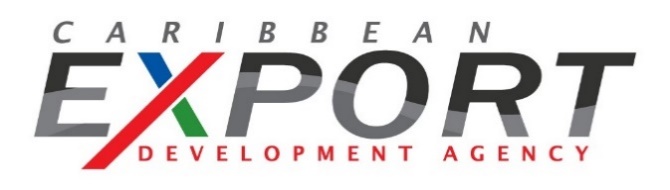 Applicant Declaration Form(This form is to be submitted with all proposals)Name of Company: Project to which proposal is being submitted: In submitting this proposal, I acknowledge the following: I have not declared bankruptcy, insolvency, and am not in the process of winding up my business. I am not in breach of payment of taxes/social security contributions.I have not been convicted of professional misconduct/misrepresentation, fraud, corruption, being part of a criminal enterprise, money laundering, terrorist offences/activities, the use of child labour or human trafficking in the production of our goods and services, or any other irregularity. I have not established my business as a shell companyI conform with national health, labour, safety and environmental requirements.I, (insert name and title), am duly authorised to file and sign this declaration on behalf of (insert name of company).Disclaimer: Please note that Caribbean Export reserves the right at any point to request original documented proof of the aforementioned statements. These proof requests may be in the form of a certification, affidavit or any other official document.NamePositionSignatureDate